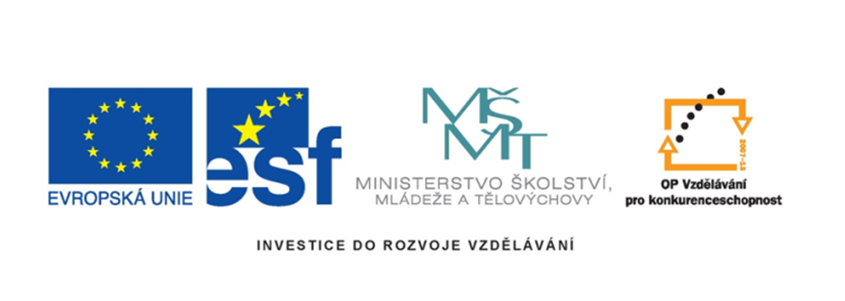 Game: What am I doing?     (Hra: Co dělám?)Cíl: procvičit přítomný průběhový časPomůcky: 0Počet dětí: 5 – 25Popis hry:Žák  beze slov, pantomimicky předvede  činnost (známá slovesa – např. eat, drink, play football, sing,…). Po předvedení položí spolužákům otázku: What am I doing? Ostatní hádají a říkají anglicky ( je možné domluvit se na tvaru odpovědi, nabízí se více možností reakce): 1.  You are drinking. – Yes./ No.2.  Are you drinking? - Yes, I am./ No, I am not. 3. (Peter) is drinking. – Yes./ No.Název projektuŠablony ŠpičákšablonaII/2Autor výukového materiáluMgr. Daniela DoležalováVM vytvořen6.1.2012Výukový materiál určen pro5. ročníkVzdělávací oblastJazyk a jazyková komunikaceVzdělávací obor Cizí jazyk - angličtinaTematický okruhPřítomný čas průběhovýTéma Slovesa - přítomný čas průběhovýAnotace Děti si formou hry procvičí slovesa v přítomném čase průběhovém